ДЛЯ ВАС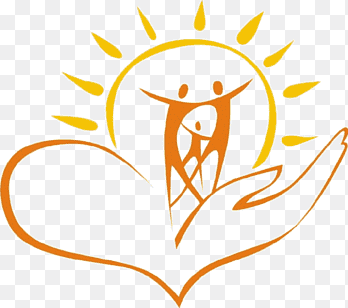 РОДИТЕЛИ!!! ПОЛЕЗНЫЕ РЕСУРСЫ:   Горячая линия «Ребенок в опасности» Следственного комитета РФ: 8–800–200-19-10. Дети, их родители, а также все неравнодушные граждане, обладающие информацией о совершенном или готовящемся преступлении против несовершеннолетнего или малолетнего ребенка, могут позвонить по бесплатному, круглосуточному номеру телефона. Я  — родитель http://www.ya-roditel.ru/Фонд поддержки детей, находящихся в трудной жизненной ситуации http://fond-detyam.ru/Информационный портал о всех видах зависимостей, связанных с компьютерными и мобильными устройствами http://netaddiction.ru/1Линия помощи «Дети ОНЛАЙН». http://detionline.com/helpline/risksСпециализированные страницы сайта ФГБНУ «ЦЕНТР ЗАЩИТЫ ПРАВ И ИНТЕРЕСОВ ДЕТЕЙ»: «ПОДДЕРЖКА ДЕТСТВА», «ТВОЁ ПРАВО», «ИНФОРМАЦИОННАЯ БЕЗОПАСНОСТЬ», «ЦЕННОСТЬ ЖИЗНИ»: http://www.fcprc.ruКраевое Государственное бюджетное учреждение социального обслуживания «Комплексный центр социального обслуживания населения «Кежемский»  тел: +7 (39143) 7-79-19  Адрес: Красноярский край, Кежемский район, г. Кодинск, ул. Гидростроителей, д. 12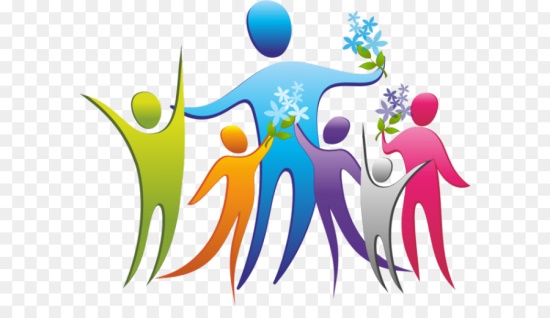 